Аппликация «Лесная полянка»(с использованием бросового материала)Задачи: Развитие мелкой моторики у детей. Воспитание умения работать коллективно. Привлечение родителей воспитанников к участию в совместном мероприятии.Для создания коллективной работы детям и родителям был предложен разнообразный бросовый и природный материал (крупа, опил, салфетки, листья, обрезки цветной бумаги).Обратили внимание родителей на использование подручных средств, которые влияют на развитие творческих способностей,  воображения, мышления, познавательный интерес, развивают мелкую моторику, усидчивость,  а также желание работать вместе с детьми.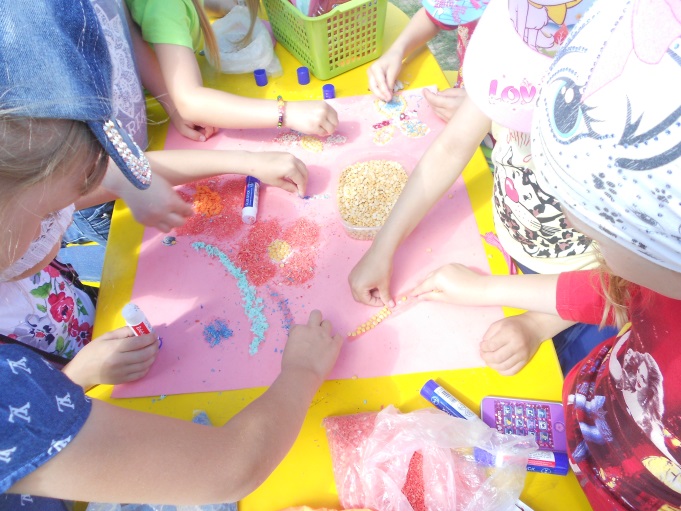 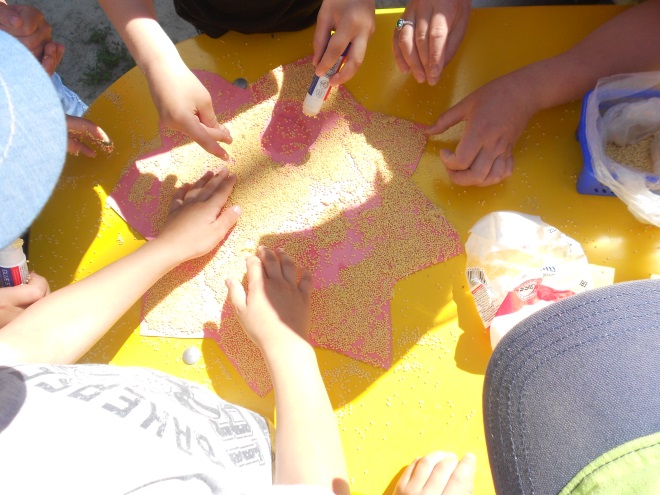 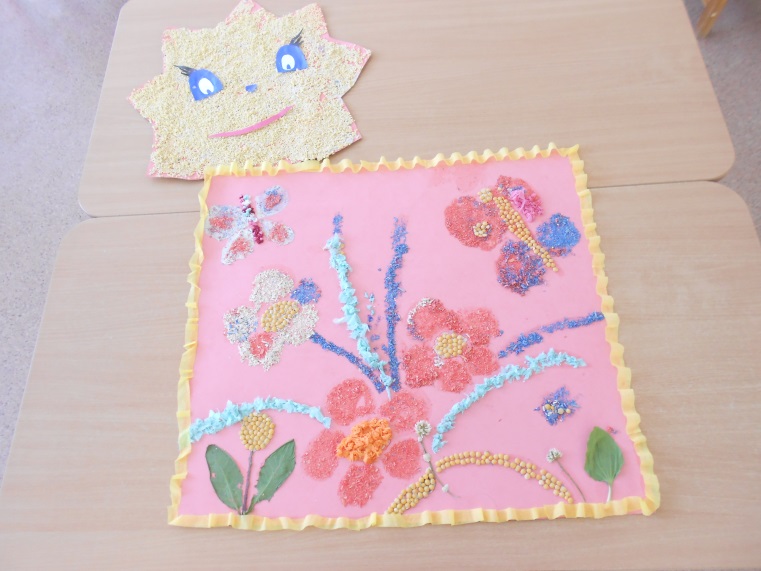 Воспитатели: Павлова И.Г., Чалилова Р.А.